Сочинение на тему « Зимняя сказка»               На смену грустной и серой осени к нам в гости  приходит седая старушка. Она обладает чарующим волшебством. Её белые краски способны превратить любую серую невзрачную местность в сказку.  Этот искусный мастер рисует на окнах чудесные узоры. Хоть зимушка и стара, она не оставляет без внимания ни дремучих лесов, ни поверхностей рек, ни парков. Каждому из этих  она дарит частичку себя.   Старушка Зима очень добрая и заботливая. Голые деревья она укутывает в снежные одеяла . Кустикам старушка дарит теплую одежду, сотканную из чудесных снежных крупинок. На лапки елей натягивает белые пуховые варежки. Домам дарит мягкие шапки. Землю чудесница покрывает белым ковром. И людей она без внимания не оставляет, даря им радость и новогоднее настроение. Особенно зимушка заботится о зайцах. Каждый год старушка дарит им белые шубки. Рядом с ней все чувствуют себя в волшебном сказочном мире. Снежная королева каждый день устраивает праздники, на котором изящные снежинки кружатся в медленном вальсе, а детишки забавляются в снежном царстве, радуясь каждой снежинке, упавшей с неба. С приходом зимы в природе становится невероятно красиво. За всей этой красотой со стороны наблюдают белоствольные берёзы в венчальных платьях. Когда кругом столько волшебства начинаешь верить в чудеса. Радость в эту сказочную пору не передать словами.             Вот какая она зимняя сказка! Но очень жаль, что она приходит к нам всего три месяца. Эту проказницу любят все и взрослые и дети. Зима самое холодное, но самое красивое и весёлое время. 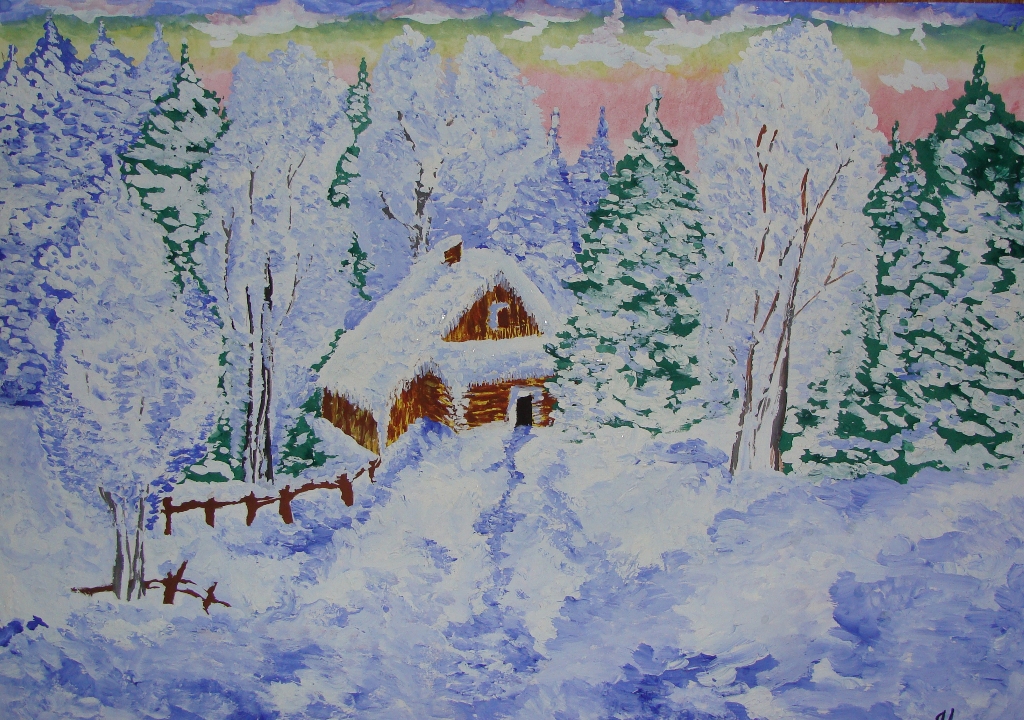 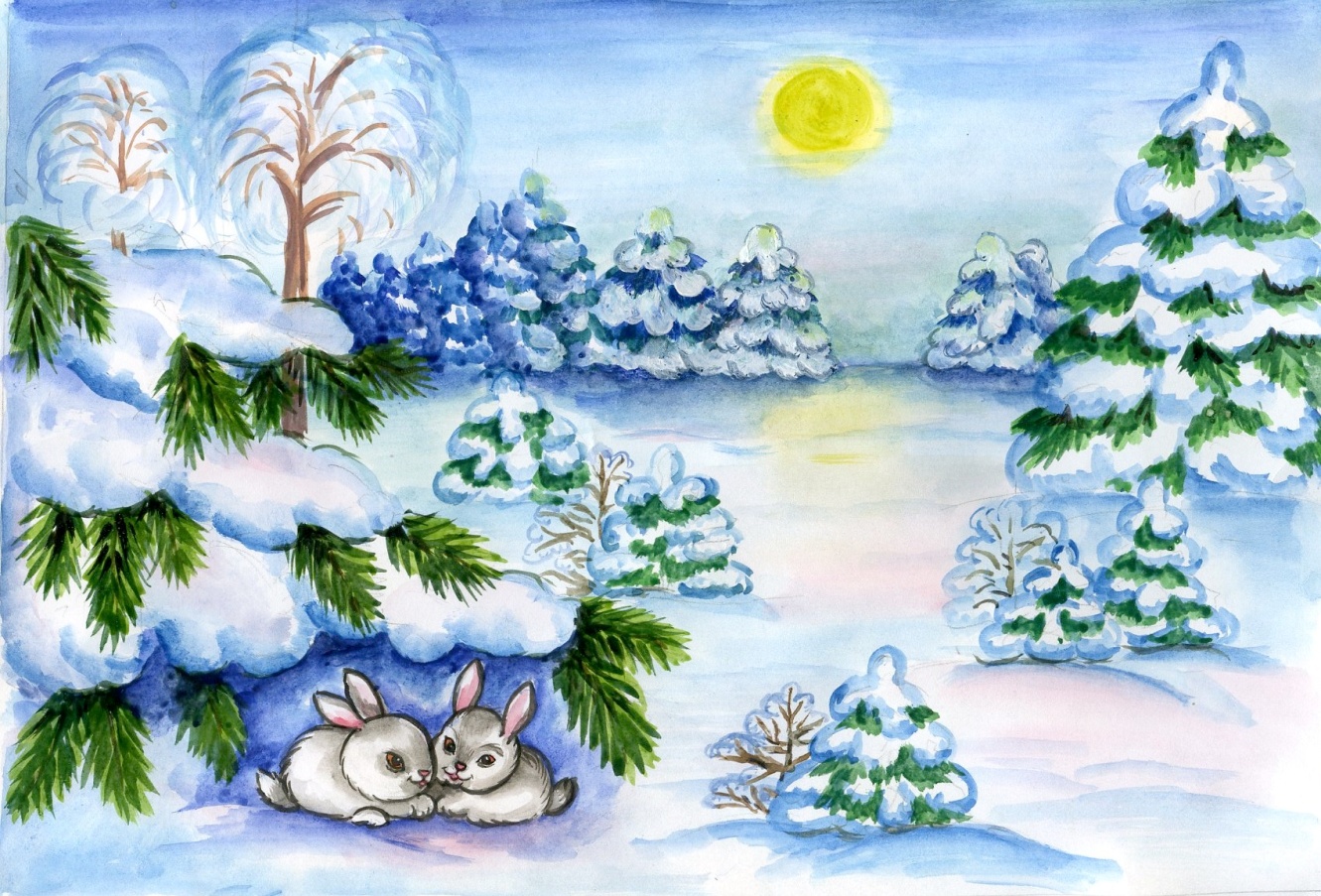 